online QuestionnaireNOAA Visitor QuestionnaireThank you for taking the time to complete this questionnaire.  Your honest feedback is appreciated.At which site were you asked to participate in this study? Point Reyes		 Mavericks Monterey Bay Island Packers in Ventura Harbor (departure point to Channel Islands) Santa Cruz Island Scorpion AnchorageHow long ago did you visit that site?  [Mark one response.] Less than 1 week ago		 Between 1 and 2 weeks ago More than 2 weeks ago	 Not sure/don’t knowWhat was your primary reason for visiting that site?  [Mark one response.] To walk, hike, picnic To boat To fish To visit this marine area Other (please describe):______________________________________________________Did you visit that site alone or with others? [Mark one response.] Alone With friends/family Organized groupApproximately how much time did you spend at that site? [Mark one response.] Less than 4 hours 4 to 8 hours 8 to 12 hours 12 to 24 hours 24 to 48 hours More than 48 hoursWhat were your total trip expenditures? $0 to $1,000 $1,000 to $3,000 $3,000 to $6,000	 $6,000 to $10,000 More than $10,000During your visit, you were asked to participate in this study after viewing a sign that looks like this (see example below).  How many signs like this did you look at?\For the sign or signs you looked at during your visit, where were they located?          [Mark all that apply.] On a walking path or recreational trail On a boat launch, dock, or pier Near ticketing office, concessions, or restroom Not sure/don’t recall Other (please describe):______________________________________________________Who do you think was responsible for installing the sign or signs?  [Mark all that apply.] Not sure/don’t know City or local government State of California NOAA National Marine Sanctuaries National Park Service Other (please describe):______________________________________________________Using the following 7-point scales, what was your overall opinion of the sign or signs you looked at during your visit?  [Mark one number on each scale below.]What do you think the sign or signs were trying to communicate?  [Mark all that apply.] Not sure/don’t recall General information about the animals that live in the area That this area is a protected ocean area Rules and regulations about what you can and cannot do in the area Other (please describe):______________________________________________________What, if anything, did you find out about the site you visited, that you didn’t know before reading the sign(s)?   [Please describe.]___________________________________________________________________________What effect, if any did the sign or signs have on your visit to this site? None, the sign(s) neither enhanced nor detracted from my experience at this site. The sign(s) detracted from my experience at this site. The sign(s) enhanced my experience at this site. Other (please describe):______________________________________________________On the sign or signs you looked at, did you see this symbol?  Would you be interested in having the information on the sign or signs available in another medium?  [Mark one response.] No, I’m just not that interested in the information in any format. No, I prefer getting the information from a sign. Yes, I’d like to have the information in a brochure. Yes, I’d like to access the information via a website. Yes, I’d like to access the information via a mobile phone application. Yes, I have another suggestion (please describe):___________________________________Thinking about the sign or signs you looked at on your visit, have you seen similar signs anywhere else on the California coast? No [Program will skip to Question 17] Yes  16a.  Where on the California coast?  [Mark all that apply.]Have you heard of the National Marine Sanctuaries? No	 Yes Please indicate whether you think the following statements are “true” or “false.”[Circle one response in each row.]What is your opinion of the following statement?  [Circle one response.]Now a few questions about you:Are you?  Male     Female What is your age? 18 to 24       25 to 34       35 to 44       45 to 54       55 to 64       65+[US residents only]  What is your home zip code?  ______________________Thank you so much for completing the survey! If you would like to be entered into a drawing to win one of four $50 Amazon gift cards, please enter your email address, and select "Done." 

Regardless of whether or not you would like to participate in the raffle, please select "Done" to submit the survey; your responses are important to us.
Your participation is strictly voluntary and anonymous. Notwithstanding any other provision of the law, no person is required to respond to, nor shall any person be subject to a penalty for failure to comply with, a collection of information subject to the requirements of the Paperwork Reduction Act, unless that collection of information displays a currently valid OMB Control Number.Any ISP or email address information will not be distributed, made public, nor shared with any other persons or entity.  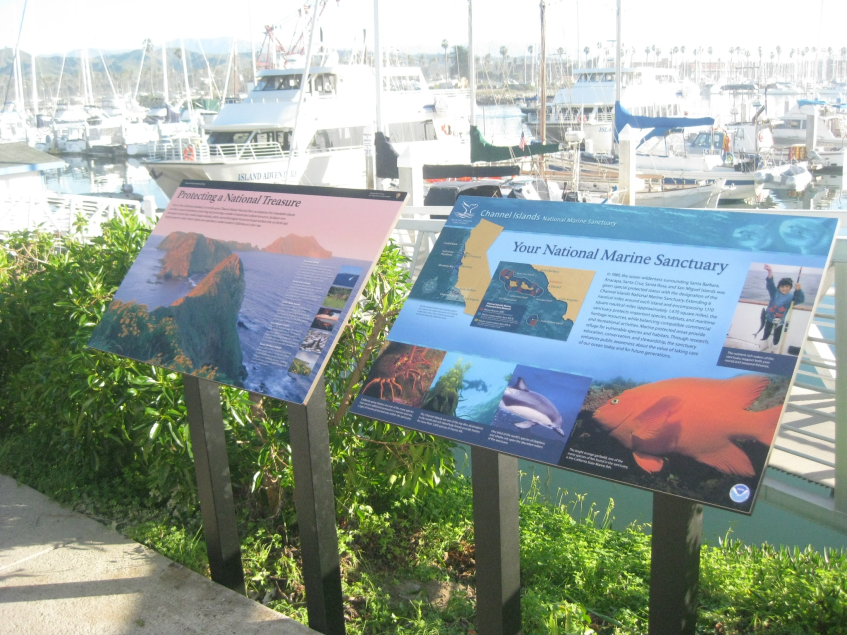 [Mark one response.] 1 2-3 4 or more Not sure/don’t recall10a.Not at all informative1234567Very informative10b.Language was difficult to understand1234567Language was easy to understand10c. Tone was off-putting, bossy1234567Tone was friendly, helpful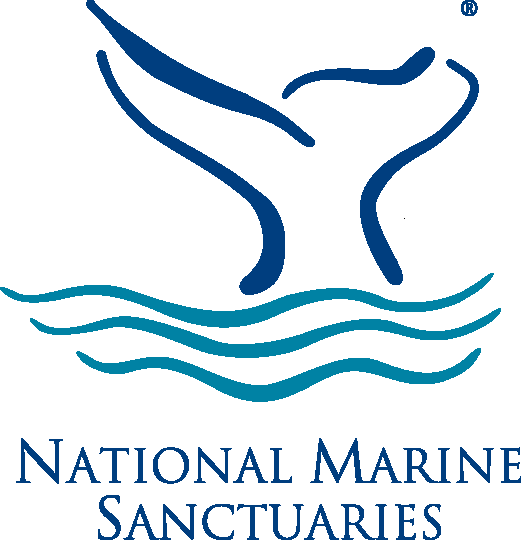  No      Yes Not sure/don’t recall Bodega Bay Point Reyes Golden Gate National Recreational Area Mavericks Monterey/Pacific Grove Cambria/Moonstone Santa Barbara Ventura Oxnard Other (please describe): ____________________________________________18a. National Marine Sanctuaries helps to protect marine and Great Lakes ecosystems.  TrueFalse18b.People are not allowed to visit National Marine Sanctuaries.TrueFalseThe health of the ocean and the actions of humans are inter-connected.I Strongly DisagreeI 
DisagreeNeither Agree or DisagreeI 
AgreeI Strongly 
AgreeEmail address